ExperienceProfessional ProfileMBA graduate from Central European University Business School with background centered on team and relationship building with experience in consulting, product and project management in the United States and Europe. Gained experience in financial analysis, operations management, process optimization, growth strategy development, innovation management, full scale due diligence and people management. Developed a reputation for team play, pragmatic decision making, and empathetic relationship building.MotivationTo join a firm with international operations with a focus on business growth and development, and become a key player in the decision making process of the firm. I prefer roles that utilize my management, negotiation and facilitation, interpersonal and organizational skills.EducationMBA	2014Full-time program with specialization in FinanceStudent Body RepresentativeCEU Business School, Budapest, HungaryKey MBA CoursesSecim® Global Challenge Simulator, Finance, Entrepreneurial Finance, Equity Finance, Marketing, Accounting, Managerial Accounting, Corporate Governance, Project Management, Sustainability in Business, Intellectual Property ManagementBusiness Certificate 	2011Certificate program delivering a detailed view of business practicesTulane University - A.B. Freeman School of Business, New Orleans, USABachelor of Arts 	2004Major: English Composition and Rhetorical WritingUniversity of Wisconsin – Milwaukee, Milwaukee, USAIntercompany Account Analyst	2014 - 2015General Electric, HungaryFunctional Roles and Responsibilities:Managed the Treasury activities, created direct reports, and balanced intercompany accounts for five countriesImplemented a process improvement plan to streamline dated practicesERP systems management: SAP, Oracle, and GE’s Inter Business System Management Roles and Responsibilities:GE Employee Representative: identifying, planning, organizing, and coordinating cultural events for a multiple nationality, multi-ethnic organizationTeam Leader	2014Intercollegiate Business Ethics Case Competition (IBECC)Organized by the Society for Business EthicsFunctional Roles and Responsibilities:Placed 2nd in the international competition of 17 business schoolsManaged the process of developing a recommendation for ethical, legal and business issues based on case studyCo-authoring the recommendation of a Triple Bottom Line solutionManagement Roles and Responsibilities:Project manager of the team of 3 responsible for the solution development process as well as administrative collaboration with team members, school and competition organizersTeam Supervisor	 2011 – 2012Wolff’s Construction Service, Inc., USAFunctional Roles and Responsibilities:Keeping projects aligned with deadlines, cost effective, and high standard Communicating with customers with periodic project updatesManagement Roles and Responsibilities:Supervising  a team of 5 membersCoaching and managing project team members at peer and junior levelsProduct Manager 	2007 – 2010British Telecom, plc., EnglandFunctional Roles and Responsibilities:Developing a growth strategy for a high value-add services productAnalyzing channel feedback and feeding results into R&D department to develop portfolios that sustained competitive advantageCoordinating a major software overhaul project and several sales campaignsCreating value by synergizing hardware and software bundlesManagement Roles and Responsibilities:Client team management at peer levelChange management to facilitate client business transformationSkillsProfessional Competencies (selection)Project management, knowledgeable in Six SigmaPeople management (managing and developing teams)Client relationship management and account developmentProblem solving and analyticsStrong communications skills: verbal, written, presentation and facilitation Advanced MS Office user skills (MS Word, MS Excel, MS PowerPoint)Language SkillsEnglish – native; Hungarian – basic; Spanish – basicFields of interestPassion for travel - crossed twice the United States; visited 18 foreign countriesPhysical fitness and basketball - recreational player, passionate fan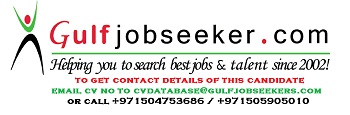 Gulfjobseeker.com CV No: 1471128